Как отдыхаем в ноябре
В ноябре помимо традиционных выходных дней субботы и воскресенья нас ожидает еще один дополнительных выходной день.

В первую неделю ноября отдыхать предстоит три дня подряд — с 4 по 6 ноября включительно.

Праздничный день — День народного единства, который отмечается 4 ноября, выпадает на пятницу. А предпраздничный рабочий день в четверг будет сокращен на 1 час.
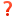 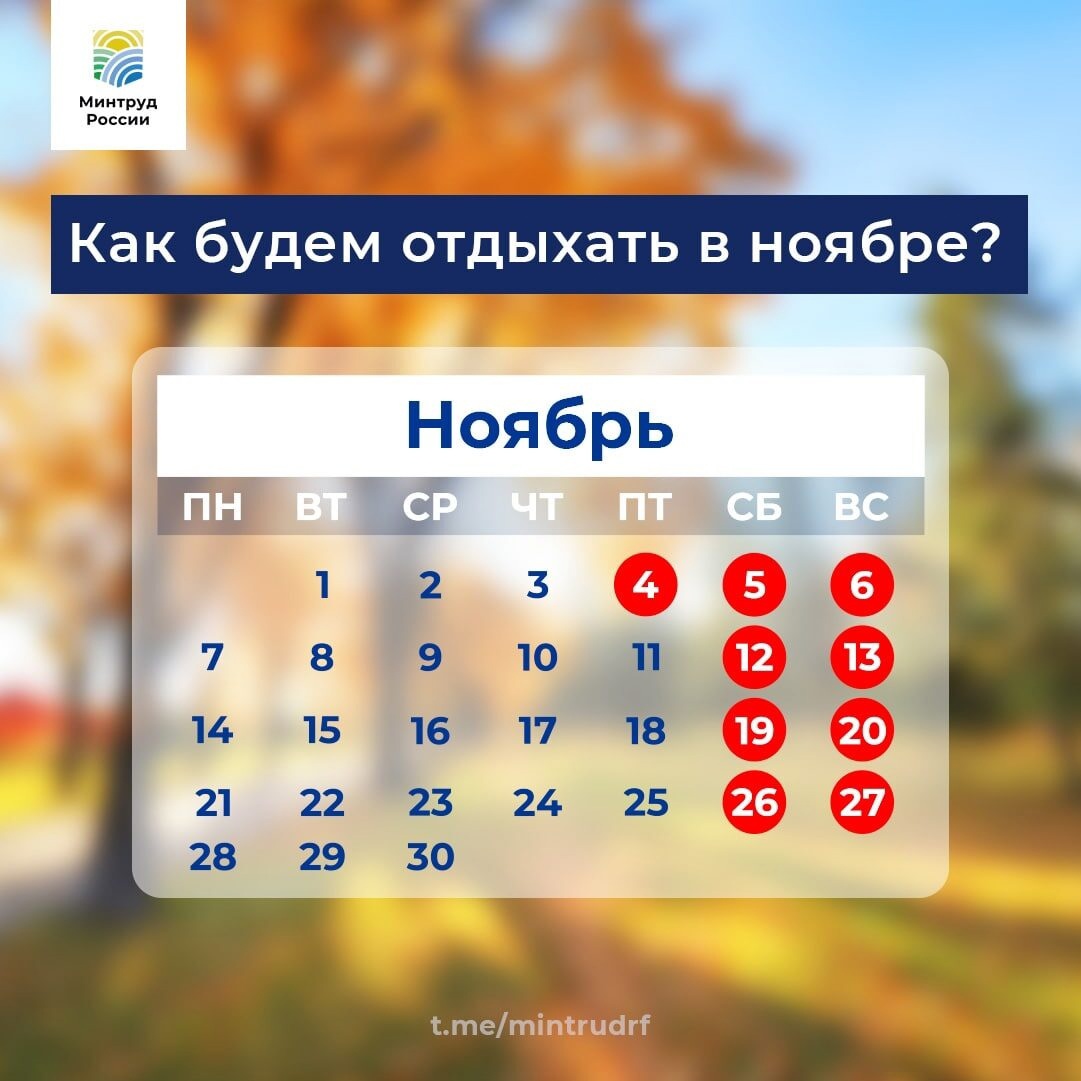 